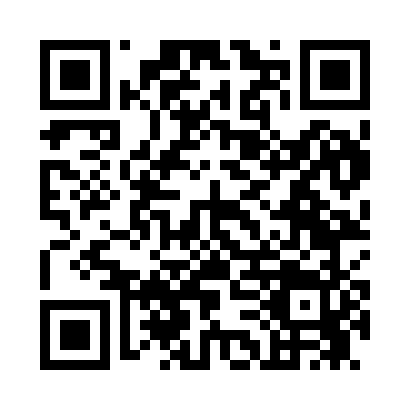 Prayer times for Meredithville, Virginia, USAMon 1 Jul 2024 - Wed 31 Jul 2024High Latitude Method: Angle Based RulePrayer Calculation Method: Islamic Society of North AmericaAsar Calculation Method: ShafiPrayer times provided by https://www.salahtimes.comDateDayFajrSunriseDhuhrAsrMaghribIsha1Mon4:285:571:165:078:3510:042Tue4:285:571:165:088:3510:043Wed4:295:581:165:088:3510:034Thu4:305:581:165:088:3410:035Fri4:305:591:175:088:3410:036Sat4:315:591:175:088:3410:027Sun4:326:001:175:088:3410:028Mon4:326:001:175:088:3310:019Tue4:336:011:175:088:3310:0110Wed4:346:021:175:088:3310:0011Thu4:356:021:175:098:3210:0012Fri4:366:031:185:098:329:5913Sat4:376:041:185:098:319:5814Sun4:386:041:185:098:319:5815Mon4:396:051:185:098:319:5716Tue4:406:061:185:098:309:5617Wed4:406:061:185:098:299:5518Thu4:416:071:185:098:299:5419Fri4:426:081:185:098:289:5320Sat4:436:091:185:098:289:5321Sun4:446:091:185:088:279:5222Mon4:466:101:185:088:269:5123Tue4:476:111:185:088:269:5024Wed4:486:121:185:088:259:4925Thu4:496:121:185:088:249:4826Fri4:506:131:185:088:239:4627Sat4:516:141:185:088:229:4528Sun4:526:151:185:088:229:4429Mon4:536:161:185:078:219:4330Tue4:546:161:185:078:209:4231Wed4:556:171:185:078:199:41